“Pass the Problem”Research Topic: [Put the sample topic scenario here]Part 1: Selecting a databaseGo to the library’s database page. Find the subject in the database list that best represents the research question above. Read the descriptions of some of the databases and select the best one for the research topic (don’t click or search it yet).Which database did you choose?Why did you pick this one?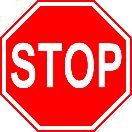 Pass this sheet to the next group when askedPart 2: Identify KeywordsIn this segment you will identify as many keywords and related terms from the research topic written above.Keywords: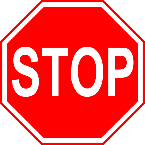 Pass this sheet to the next group when askedSegment 3: In this segment you will work with the previous groups’ keywords and database selection to find 1 article.Using the database suggestion and keywords above search for a peer-reviewed journal article on the topic.Which of the keywords worked best? And in what combination?Write down the citation information for the article you found: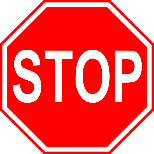 Pass this sheet back to the original owners when asked